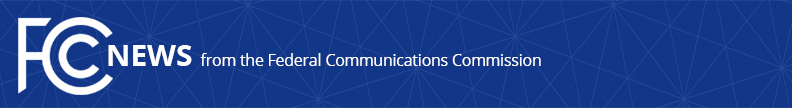 Media Contact: Robin Colwell, (202) 418-2300Robin.Colwell@fcc.govFor Immediate ReleaseSTATEMENT OF COMMISSIONER MICHAEL O’RIELLY ON GAO Lifeline reportWASHINGTON, June 29, 2017. — “I am not surprised by the revelations in GAO’s latest examination of the Lifeline program.  It’s why I sought to address fraud, waste and abuse prior to expanding the scope of the program and pushed unsuccessfully for a host of needed reforms, including the adoption of a budget for the program.  I have little confidence, at this point, in the changes adopted by the Commission over the last number of years, or in the ability of USAC to stem the tide of problems.  More significant reform is needed, including completely rethinking USAC.”###
Office of Commissioner Mike O’Rielly: (202) 418-2300Twitter: @mikeofccwww.fcc.gov/leadership/michael-oriellyThis is an unofficial announcement of Commission action.  Release of the full text of a Commission order constitutes official action.  See MCI v. FCC, 515 F.2d 385 (D.C. Cir. 1974).